Landscove C of E Primary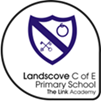 Writing curriculum plan Years 1-6RationaleIt is our intent, based on school research, children’s interests and our study as part of The Link English Hub, to provide children with clear progressive skills and strategies in order to build secure foundations in writing for a purpose. Children will develop the stamina and skills to write at length, with accurate spelling and punctuation. They will be taught the correct use of grammar. They will build on what they have been taught to expand the range of their writing and the variety of the grammar they apply to their own work with growing independence. The writing they do will include narratives, explanations, descriptions, comparisons, summaries and evaluations. Such writing supports them in rehearsing, understanding and consolidating what they have heard or read. Children will work with knowledge, confidence and a passion for writing.A writer at Landscove school will:Write in a variety of contexts including in discreet English lessons, through topics and cross-curricular writing and through the Foundation Stage curriculum. Study language, through shared texts Learn compositional skills – drafting, editing, grammar, punctuation and spellingBenefit from writing that is planned so that children can follow the process through incorporating modelling, scaffolding, independence, editing and producing a final draft. (Talk for writing)Through elicitation tasks and prior learning outcomes, children have writing targets and are expected to work on these in their writing. These targets will be linked to teaching sequences as well as individual need. Targets are monitored by the teacher and pupil on a regular basis and new targets will be set when necessary according to individual needs.Threaded through all writing across the school we use conferencing and coded marking to enable children to edit, improve and demonstrate their mastery of writing:Code	MeaningCL	There are errors with capital letter use. Pupils are encouraged to identify these independently as far as possibleFS	There are errors with full stop use. Pupils are encouraged to identify these independently as far as possible//	A new paragraph is needed. Pupils are encouraged to identify these independently as far as possibleSp       There are spelling errors that need to be addressed. Pupils are encouraged to identify and edit age appropriate / high frequency word spellings  independently. For idiosyncratic words, pupils may be asked to rehearse them specifically, e.g. Pyramid x3  VF	Verbal feedback. This indicates that the teacher has discussed the learning or responses to marking with the child.PP	Indicates that pupils are required to edit their work independently in purple pen, often linked to a specific focus.Conf    indicates conferencing has taken place. Target areas / discussion will be briefly notedHighlighted	Green represents good examples of learning, including where objectives or targets have been achieved.Highlighted	Yellow represents next steps in learning and / or areas to look at and check again.Age and stage appropriate language and modelling will be found in all classes linked to our marking and feedback policyVocabularyChildren’s command of vocabulary is key to their learning and progress across the whole curriculum. Teachers will therefore develop vocabulary actively, building systematically on children’s current knowledge. They will increase pupils’ store of words in general. Simultaneously, they should also make links between known and new vocabulary and discuss the shades of meaning in similar words. In this way, children will expand the vocabulary choices that are available to them when they write. It is particularly important to introduce children into the language, which defines each subject, such as accurate mathematical and scientific language.Years 1&2Years 1&2Years 1&2Years 1&2Years 1&2Years 1&2Years 1&2Years 1&2Years 1&2Years 1&2Years 1&2Years 1&2Autumn term Autumn term Autumn term Spring term Spring term Spring term Spring term Summer term Summer term Summer term Summer term Year ACore texts (using Babcock teaching sequences~ texts which are progressive)FICTIONFunnybonesNON-FICTION/POETRYSenses poetryDino Dinners (alt text if needed)NON-FICTIONInstruction writingSmoothie recipeFICTIONAugustus and his smilePOETRYI love bugsKenning poetryFICTIONHanda’s surpriseFICTIONThe High StreetNON FICTIONBean diariesNON FICTIONInformation textsLook inside spaceFICTIONStuck NON-FICTION – Information textsOutdoor wonderland (Y2/3?)Cross curricular links if appropriateScience – skeletal features of the body.Science – animals, including humansDT – healthy living/dietScience – animals, including humansDT – healthy living/dietScience – African animals. natureScience – African animals. natureGeography – locations outside the UK, human features and local areaAfrica topicGeography – locations outside the UK, human features and local areaAfrica topicScience – plants, space, weather, materials, propertiesScience – plants, space, weather, materials, propertiesGeography – human/physical features, geographical skills and field workScience – animals and plantsGeography – human/physical features, geographical skills and field workScience – animals and plantsGrammar and punctuation linked to texts NB Spelling: using No Nonsense Spelling Basic sentence construction/punctuation (capital letters, full stops, finger spaces, using ‘and’)QuestionsSpeech Structure of a storyPast/present tenseVerbsInformative/poetic voiceBasic punctuation (FS CL, spaces between words etc.)Numbered/bullet pointed listsPast/present tenseVerbsInformative/poetic voiceBasic punctuation (FS CL, spaces between words etc.)Numbered/bullet pointed listsCo-ordinations (and, but)Expanded noun phrasesAlliterationCommasVerbs – past tenseBasic punctuation (FS CL, spaces between words etc.)Co-ordinations (and, but)Expanded noun phrasesAlliterationCommasVerbs – past tenseBasic punctuation (FS CL, spaces between words etc.)QuestionsSimple conjunctionsExpanded nouns/noun phrasesPresent/past tensePossessive apostropheCommas in a listSequenced narrative punctuated with capital letter, full stops or exclamation markQuestionsSimple conjunctionsExpanded nouns/noun phrasesPresent/past tensePossessive apostropheCommas in a listSequenced narrative punctuated with capital letter, full stops or exclamation markBasic punctuation (FS CL, spaces between words etc.)Past tenseSentence constructionClauses (and)Subordination (Y2)QuestionsBasic punctuation (FS CL, spaces between words etc.)Past tenseSentence constructionClauses (and)Subordination (Y2)QuestionsBasic punctuation (FS CL, spaces between words etc.)ExclamationsPast tenseComplex sentencesLayout of pagesContractionsConjunctionsPrepositional phrasesBasic punctuation (FS CL, spaces between words etc.)ExclamationsPast tenseComplex sentencesLayout of pagesContractionsConjunctionsPrepositional phrasesHandwriting sit correctly at a table, holding a pencil comfortably and correctlybegin to form lower-case letters in the correct direction, starting and finishing in the right placeform capital letters & digits 0-9understand which letters belong to which handwriting ‘families’ (i.e. letters that are formed in similar ways) and to practise thesesit correctly at a table, holding a pencil comfortably and correctlybegin to form lower-case letters in the correct direction, starting and finishing in the right placeform capital letters & digits 0-9understand which letters belong to which handwriting ‘families’ (i.e. letters that are formed in similar ways) and to practise thesesit correctly at a table, holding a pencil comfortably and correctlybegin to form lower-case letters in the correct direction, starting and finishing in the right placeform capital letters & digits 0-9understand which letters belong to which handwriting ‘families’ (i.e. letters that are formed in similar ways) and to practise thesesit correctly at a table, holding a pencil comfortably and correctlybegin to form lower-case letters in the correct direction, starting and finishing in the right placeform capital letters & digits 0-9understand which letters belong to which handwriting ‘families’ (i.e. letters that are formed in similar ways) and to practise thesesit correctly at a table, holding a pencil comfortably and correctlybegin to form lower-case letters in the correct direction, starting and finishing in the right placeform capital letters & digits 0-9understand which letters belong to which handwriting ‘families’ (i.e. letters that are formed in similar ways) and to practise thesesit correctly at a table, holding a pencil comfortably and correctlybegin to form lower-case letters in the correct direction, starting and finishing in the right placeform capital letters & digits 0-9understand which letters belong to which handwriting ‘families’ (i.e. letters that are formed in similar ways) and to practise thesesit correctly at a table, holding a pencil comfortably and correctlybegin to form lower-case letters in the correct direction, starting and finishing in the right placeform capital letters & digits 0-9understand which letters belong to which handwriting ‘families’ (i.e. letters that are formed in similar ways) and to practise thesesit correctly at a table, holding a pencil comfortably and correctlybegin to form lower-case letters in the correct direction, starting and finishing in the right placeform capital letters & digits 0-9understand which letters belong to which handwriting ‘families’ (i.e. letters that are formed in similar ways) and to practise thesesit correctly at a table, holding a pencil comfortably and correctlybegin to form lower-case letters in the correct direction, starting and finishing in the right placeform capital letters & digits 0-9understand which letters belong to which handwriting ‘families’ (i.e. letters that are formed in similar ways) and to practise thesesit correctly at a table, holding a pencil comfortably and correctlybegin to form lower-case letters in the correct direction, starting and finishing in the right placeform capital letters & digits 0-9understand which letters belong to which handwriting ‘families’ (i.e. letters that are formed in similar ways) and to practise thesesit correctly at a table, holding a pencil comfortably and correctlybegin to form lower-case letters in the correct direction, starting and finishing in the right placeform capital letters & digits 0-9understand which letters belong to which handwriting ‘families’ (i.e. letters that are formed in similar ways) and to practise theseAutumn term Autumn term Autumn term Spring term Spring term Spring term Spring term Summer term Summer term Summer term Summer term Year BCore texts (using Babcock teaching sequences~ texts which are progressive)The Train Ride Susan CrebbinNaughty bus FICTIONHow to catch Santa FICTION & INSTRUCTIONSTell Me a Dragon  POETRY &DESCRIPTIVE WRITINGNON-FICTIONInformation textsCould a penguin ride a bike?NON-FICTIONDiary entry writing/recountsNON-FICTIONNewspaper reportsSATS PREPFICTIONTiddler/Snail and the Whale – Julia DonaldsonFICTIONOne Tiny TurtleNON-FICTIONLetter writingDear GreenpeacePOETRYWhales SongCross curricular links if appropriateToys: past and presentTransport Christmas Transport Christmas Fire Fire! TopicHistory - Great Fire of LondonFire Fire! TopicHistory - Great Fire of LondonHistory – significant individuals from the past – Samuel Pepys/John EvelynHistory – significant individuals from the past – Samuel Pepys/John EvelynUnder the SeaScience – animals under the seaUnder the SeaScience – animals under the seaUnder the SeaUnder the SeaGrammar and punctuation linked to texts NB Spelling: using No Nonsense Spelling Basic sentence construction/punctuationQuestionsPositional languageVerbs, present tenseFont, colourRange of sentence types – questions, statements and commands…………………………Sentence types: questions, statements and commands Noun phrasesConjunctions  Verbs, present tenseFont, colourRange of sentence types – questions, statements and commands…………………………Sentence types: questions, statements and commands Noun phrasesConjunctions  Sentence construction (capital letters, full stops, finger spaces)AdjectivesNounsQuestionsExclamations (Y2)Expanded noun phrases (Y2)SimilesMetaphorsStructure & form (presentation)Commands (Y2)Sentence construction (capital letters, full stops, finger spaces)AdjectivesNounsQuestionsExclamations (Y2)Expanded noun phrases (Y2)SimilesMetaphorsStructure & form (presentation)Commands (Y2)Chronological sequencingPast tenseFirst personSentence construction (capital letters, full stops, finger spaces, joining words using and)Subordination and co-ordination (Y2)Structure and formExclamationsQuestionsChronological sequencingPast tenseFirst personSentence construction (capital letters, full stops, finger spaces, joining words using and)Subordination and co-ordination (Y2)Structure and formExclamationsQuestionsRhymeSentence construction and punctuationCommas for listsNoun phrasesAdjectivesSimilesVerbsRhymeSentence construction and punctuationCommas for listsNoun phrasesAdjectivesSimilesVerbsSpeech and speech marksCapital letters for names and the personal pronoun ‘I’Sentences and basic sentence punctuation (CL’s, FS)AdjectivesVerbsSpeech and speech marksCapital letters for names and the personal pronoun ‘I’Sentences and basic sentence punctuation (CL’s, FS)AdjectivesVerbsHandwriting sit correctly at a table, holding a pencil comfortably and correctlybegin to form lower-case letters in the correct direction, starting and finishing in the right placeform capital letters & digits 0-9understand which letters belong to which handwriting ‘families’ (i.e. letters that are formed in similar ways) and to practise thesesit correctly at a table, holding a pencil comfortably and correctlybegin to form lower-case letters in the correct direction, starting and finishing in the right placeform capital letters & digits 0-9understand which letters belong to which handwriting ‘families’ (i.e. letters that are formed in similar ways) and to practise thesesit correctly at a table, holding a pencil comfortably and correctlybegin to form lower-case letters in the correct direction, starting and finishing in the right placeform capital letters & digits 0-9understand which letters belong to which handwriting ‘families’ (i.e. letters that are formed in similar ways) and to practise thesesit correctly at a table, holding a pencil comfortably and correctlybegin to form lower-case letters in the correct direction, starting and finishing in the right placeform capital letters & digits 0-9understand which letters belong to which handwriting ‘families’ (i.e. letters that are formed in similar ways) and to practise thesesit correctly at a table, holding a pencil comfortably and correctlybegin to form lower-case letters in the correct direction, starting and finishing in the right placeform capital letters & digits 0-9understand which letters belong to which handwriting ‘families’ (i.e. letters that are formed in similar ways) and to practise thesesit correctly at a table, holding a pencil comfortably and correctlybegin to form lower-case letters in the correct direction, starting and finishing in the right placeform capital letters & digits 0-9understand which letters belong to which handwriting ‘families’ (i.e. letters that are formed in similar ways) and to practise thesesit correctly at a table, holding a pencil comfortably and correctlybegin to form lower-case letters in the correct direction, starting and finishing in the right placeform capital letters & digits 0-9understand which letters belong to which handwriting ‘families’ (i.e. letters that are formed in similar ways) and to practise thesesit correctly at a table, holding a pencil comfortably and correctlybegin to form lower-case letters in the correct direction, starting and finishing in the right placeform capital letters & digits 0-9understand which letters belong to which handwriting ‘families’ (i.e. letters that are formed in similar ways) and to practise thesesit correctly at a table, holding a pencil comfortably and correctlybegin to form lower-case letters in the correct direction, starting and finishing in the right placeform capital letters & digits 0-9understand which letters belong to which handwriting ‘families’ (i.e. letters that are formed in similar ways) and to practise thesesit correctly at a table, holding a pencil comfortably and correctlybegin to form lower-case letters in the correct direction, starting and finishing in the right placeform capital letters & digits 0-9understand which letters belong to which handwriting ‘families’ (i.e. letters that are formed in similar ways) and to practise thesesit correctly at a table, holding a pencil comfortably and correctlybegin to form lower-case letters in the correct direction, starting and finishing in the right placeform capital letters & digits 0-9understand which letters belong to which handwriting ‘families’ (i.e. letters that are formed in similar ways) and to practise theseYears  3 and 4 Years  3 and 4 Years  3 and 4 Years  3 and 4 Years  3 and 4 Years  3 and 4 Years  3 and 4 Years  3 and 4 Years  3 and 4 Years  3 and 4 Autumn term Autumn term Spring term Spring term Spring term Spring term Summer term Summer term Summer term Year ACore texts (using Babcock teaching sequences~ texts which are progressive)The Beasties - FICTIONMarvin and Milo Adventures in ScienceNON-FICTIONNON-FICTIONNewspaper report of Roman Soldier MEDIAMog’s Christmas CalamityNON-FICTIONRainforest non-fiction Class info bookEden project persuasive promotional leafletNON-FICTIONRainforest non-fiction Class info bookEden project persuasive promotional leafletPOETRYCarry me awayFICTION – cautionary taleChalk HISTORICAL FICTIONStone age BoyFICTION/NON-FICTIONUntil I met DudleyFICTION/NON-FICTIONUntil I met DudleyCross curricular links if appropriateRomans      Science – forces and magnetsRomans      Science – forces and magnetsChocolateChocolateChocolateChocolateDartmoor RocksDartmoor RocksDartmoor RocksGrammar and punctuation linked to texts NB Spelling: using No Nonsense Spelling Revise word classes, simple sentences.Fronted adverbialsIntroduce complex sentences.Direct speechConjunctionsClausesImperativeDifferent ways of presenting information SpeechDialogueConveying characters’ emotions AdverbialsReported speechParagraphs Prepositional phrasesAdverbialsParagraphsRange of punctuation Expanded noun phrasesPrepositional phrasesAdverbialsParagraphsRange of punctuation Expanded noun phrasesNoun phrases with pre-modification and post-modification Multi-clause sentencesLayout Noun phrases with pre-modification and post-modification Multi-clause sentencesLayout AdverbialsParagraphsCommas to mark clauses in complex sentences Speech Complex sentencesSecond personPresent tenseWider range of punctuation (brackets and exclamation marks)Complex sentencesSecond personPresent tenseWider range of punctuation (brackets and exclamation marks)Handwriting Pupils should be taught to:use the diagonal and horizontal strokes that are needed to join letters and understand which letters, when adjacent to one another, are best left un-joined increase the legibility, consistency and quality of their handwriting [for example, by  ensuring that the downstrokes of letters are parallel and equidistant; that lines of writing are spaced sufficiently so that the ascenders and descenders of letters do not touch].Pupils should be taught to:use the diagonal and horizontal strokes that are needed to join letters and understand which letters, when adjacent to one another, are best left un-joined increase the legibility, consistency and quality of their handwriting [for example, by  ensuring that the downstrokes of letters are parallel and equidistant; that lines of writing are spaced sufficiently so that the ascenders and descenders of letters do not touch].Pupils should be taught to:use the diagonal and horizontal strokes that are needed to join letters and understand which letters, when adjacent to one another, are best left un-joined increase the legibility, consistency and quality of their handwriting [for example, by  ensuring that the downstrokes of letters are parallel and equidistant; that lines of writing are spaced sufficiently so that the ascenders and descenders of letters do not touch].Pupils should be taught to:use the diagonal and horizontal strokes that are needed to join letters and understand which letters, when adjacent to one another, are best left un-joined increase the legibility, consistency and quality of their handwriting [for example, by  ensuring that the downstrokes of letters are parallel and equidistant; that lines of writing are spaced sufficiently so that the ascenders and descenders of letters do not touch].Pupils should be taught to:use the diagonal and horizontal strokes that are needed to join letters and understand which letters, when adjacent to one another, are best left un-joined increase the legibility, consistency and quality of their handwriting [for example, by  ensuring that the downstrokes of letters are parallel and equidistant; that lines of writing are spaced sufficiently so that the ascenders and descenders of letters do not touch].Pupils should be taught to:use the diagonal and horizontal strokes that are needed to join letters and understand which letters, when adjacent to one another, are best left un-joined increase the legibility, consistency and quality of their handwriting [for example, by  ensuring that the downstrokes of letters are parallel and equidistant; that lines of writing are spaced sufficiently so that the ascenders and descenders of letters do not touch].Pupils should be taught to:use the diagonal and horizontal strokes that are needed to join letters and understand which letters, when adjacent to one another, are best left un-joined increase the legibility, consistency and quality of their handwriting [for example, by  ensuring that the downstrokes of letters are parallel and equidistant; that lines of writing are spaced sufficiently so that the ascenders and descenders of letters do not touch].Pupils should be taught to:use the diagonal and horizontal strokes that are needed to join letters and understand which letters, when adjacent to one another, are best left un-joined increase the legibility, consistency and quality of their handwriting [for example, by  ensuring that the downstrokes of letters are parallel and equidistant; that lines of writing are spaced sufficiently so that the ascenders and descenders of letters do not touch].Pupils should be taught to:use the diagonal and horizontal strokes that are needed to join letters and understand which letters, when adjacent to one another, are best left un-joined increase the legibility, consistency and quality of their handwriting [for example, by  ensuring that the downstrokes of letters are parallel and equidistant; that lines of writing are spaced sufficiently so that the ascenders and descenders of letters do not touch].Autumn term Autumn term Spring term Spring term Spring term Spring term Summer term Summer term Summer term Year BCore texts (using Babcock teaching sequences~ texts which are progressive)HISTORICALEscape from PompeiiCONTEMPORARY NON-FICTION- Advice information posterThe FloodMuseum recountFICTION informal lettersMeerkat MailFICTION –mythical storyDragons: Truth, Myths and LegendsFICTION –mythical storyDragons: Truth, Myths and LegendsFICTION- fantasy storyLeon and the Place BetweenNON FICTIONNon chronological reportHow to InventPOETRY The RiverCross curricular links if appropriateEruptions and ExplosionsEruptions and ExplosionsWalk like an Egyptian Walk like an Egyptian Walk like an Egyptian Walk like an Egyptian Fun at the FairFun at the FairFun at the FairGrammar and punctuation linked to texts NB Spelling: using No Nonsense Spelling Revise simple and compound sentencesExpanded noun phrasesFronted adverbialsDirect speech (introduce to y3/consolidate y4)Consolidate simple and compound sentencesExpanded noun phrasesPronounsReported speechFronted adverbialsPast and present tense.Sentences with more than more clause by using a range of conjunctions (when, before, after, while, so because, although).Paragraphs. Expanded noun phrases.Possessive apostrophes.Verb tenses.Sentences with more than more clause by using a range of conjunctions (when, before, after, while, so because, although).Paragraphs. Expanded noun phrases.Possessive apostrophes.Verb tenses.DeterminersClausesAdverbialsNoun phrases DeterminersClausesAdverbialsNoun phrases SpeechAdverbialsNoun PhrasesPrepositions Complex punctuationRich vocabularyChoice of layoutSimile Prepositions Complex punctuationRich vocabularyChoice of layoutSimile Prepositions Handwriting Pupils should be taught to:use the diagonal and horizontal strokes that are needed to join letters and understand which letters, when adjacent to one another, are best left un-joined increase the legibility, consistency and quality of their handwriting [for example, by  ensuring that the downstrokes of letters are parallel and equidistant; that lines of writing are spaced sufficiently so that the ascenders and descenders of letters do not touch].Pupils should be taught to:use the diagonal and horizontal strokes that are needed to join letters and understand which letters, when adjacent to one another, are best left un-joined increase the legibility, consistency and quality of their handwriting [for example, by  ensuring that the downstrokes of letters are parallel and equidistant; that lines of writing are spaced sufficiently so that the ascenders and descenders of letters do not touch].Pupils should be taught to:use the diagonal and horizontal strokes that are needed to join letters and understand which letters, when adjacent to one another, are best left un-joined increase the legibility, consistency and quality of their handwriting [for example, by  ensuring that the downstrokes of letters are parallel and equidistant; that lines of writing are spaced sufficiently so that the ascenders and descenders of letters do not touch].Pupils should be taught to:use the diagonal and horizontal strokes that are needed to join letters and understand which letters, when adjacent to one another, are best left un-joined increase the legibility, consistency and quality of their handwriting [for example, by  ensuring that the downstrokes of letters are parallel and equidistant; that lines of writing are spaced sufficiently so that the ascenders and descenders of letters do not touch].Pupils should be taught to:use the diagonal and horizontal strokes that are needed to join letters and understand which letters, when adjacent to one another, are best left un-joined increase the legibility, consistency and quality of their handwriting [for example, by  ensuring that the downstrokes of letters are parallel and equidistant; that lines of writing are spaced sufficiently so that the ascenders and descenders of letters do not touch].Pupils should be taught to:use the diagonal and horizontal strokes that are needed to join letters and understand which letters, when adjacent to one another, are best left un-joined increase the legibility, consistency and quality of their handwriting [for example, by  ensuring that the downstrokes of letters are parallel and equidistant; that lines of writing are spaced sufficiently so that the ascenders and descenders of letters do not touch].Pupils should be taught to:use the diagonal and horizontal strokes that are needed to join letters and understand which letters, when adjacent to one another, are best left un-joined increase the legibility, consistency and quality of their handwriting [for example, by  ensuring that the downstrokes of letters are parallel and equidistant; that lines of writing are spaced sufficiently so that the ascenders and descenders of letters do not touch].Pupils should be taught to:use the diagonal and horizontal strokes that are needed to join letters and understand which letters, when adjacent to one another, are best left un-joined increase the legibility, consistency and quality of their handwriting [for example, by  ensuring that the downstrokes of letters are parallel and equidistant; that lines of writing are spaced sufficiently so that the ascenders and descenders of letters do not touch].Pupils should be taught to:use the diagonal and horizontal strokes that are needed to join letters and understand which letters, when adjacent to one another, are best left un-joined increase the legibility, consistency and quality of their handwriting [for example, by  ensuring that the downstrokes of letters are parallel and equidistant; that lines of writing are spaced sufficiently so that the ascenders and descenders of letters do not touch].Years 5&6Years 5&6Years 5&6Years 5&6Years 5&6Years 5&6Years 5&6Years 5&6Years 5&6Years 5&6Years 5&6Years 5&6Years 5&6Years 5&6Years 5&6Autumn term Autumn term Autumn term Autumn term Autumn term Spring term Spring term Spring term Spring term Summer term Summer term Summer term Summer term Summer term Year ACore texts (using Babcock teaching sequences~ texts which are progressive or media/literacy shed)War GameFICTIONRecountPlay scriptsChristmas Truce advert MEDIAHistorical fictionChristmas Truce advert MEDIAHistorical fictionBethlehem POETRYFree verseBethlehem POETRYFree verseCracking Contraptions NON-FICTIONExplanation textPersuasive writingTaking FlightMEDIAAdventureStructured poemDialogueRecountSpy FoxMEDIANewspaper reportMarshmallowMEDIANon chronological reportMysteryTreasureMEDIAFantasyWindmill FarmerMEDIAStructured poetryInstructionsFormal letterWindmill FarmerMEDIAStructured poetryInstructionsFormal letterVariety of Greek MythsFICTION & NON-FICTIONInformation textsMyths and legendsWho Let The Gods OutFICTIONDialogueCross curricular links if appropriateHistory: World War I/IIGeography: Locational knowledgeHistory: World War I/IIGeography: Locational knowledgeHistory: World War I/IIGeography: Locational knowledgeFaBFaBHistory: Ancient GreeceHistory: Ancient GreeceGrammar and punctuation linked to texts NB Spelling: using No Nonsense Spelling Layout devices Modal verbsRelative clausesModal verbsRelative clausesAdverbial phrases, adjectives embedded clauses, prepositions and prepositional phrases. semi-colons, colons dashes to mark boundaries Adverbial phrases, adjectives embedded clauses, prepositions and prepositional phrases. semi-colons, colons dashes to mark boundaries Hyphens Modal verbs Passive   Semi-colon               Hyphens Relative clauses  Layout devicesModal verbsPassiveRelative clauses Semi-colon Bullet pointsColonEllipsis Layout devices Modal verbs Passive Relative clauses Semi-colonHyphensRelative clauses Bullet pointsLayout devices Modal verbs Relative clauses   Semi-colonBullet pointsLayout devices Modal verbs Relative clauses   Semi-colonEllipsisLayout devices   Modal verbs Passive   Semi-colonRelative clausesHandwriting Pupils should be taught to:write legibly, fluently and with increasing speed by: choosing which shape of a letter to use when given choices and deciding whether or not to join specific letterschoosing the writing implement that is best suited for a taskPupils should be taught to:write legibly, fluently and with increasing speed by: choosing which shape of a letter to use when given choices and deciding whether or not to join specific letterschoosing the writing implement that is best suited for a taskPupils should be taught to:write legibly, fluently and with increasing speed by: choosing which shape of a letter to use when given choices and deciding whether or not to join specific letterschoosing the writing implement that is best suited for a taskPupils should be taught to:write legibly, fluently and with increasing speed by: choosing which shape of a letter to use when given choices and deciding whether or not to join specific letterschoosing the writing implement that is best suited for a taskPupils should be taught to:write legibly, fluently and with increasing speed by: choosing which shape of a letter to use when given choices and deciding whether or not to join specific letterschoosing the writing implement that is best suited for a taskPupils should be taught to:write legibly, fluently and with increasing speed by: choosing which shape of a letter to use when given choices and deciding whether or not to join specific letterschoosing the writing implement that is best suited for a taskPupils should be taught to:write legibly, fluently and with increasing speed by: choosing which shape of a letter to use when given choices and deciding whether or not to join specific letterschoosing the writing implement that is best suited for a taskPupils should be taught to:write legibly, fluently and with increasing speed by: choosing which shape of a letter to use when given choices and deciding whether or not to join specific letterschoosing the writing implement that is best suited for a taskPupils should be taught to:write legibly, fluently and with increasing speed by: choosing which shape of a letter to use when given choices and deciding whether or not to join specific letterschoosing the writing implement that is best suited for a taskPupils should be taught to:write legibly, fluently and with increasing speed by: choosing which shape of a letter to use when given choices and deciding whether or not to join specific letterschoosing the writing implement that is best suited for a taskPupils should be taught to:write legibly, fluently and with increasing speed by: choosing which shape of a letter to use when given choices and deciding whether or not to join specific letterschoosing the writing implement that is best suited for a taskPupils should be taught to:write legibly, fluently and with increasing speed by: choosing which shape of a letter to use when given choices and deciding whether or not to join specific letterschoosing the writing implement that is best suited for a taskPupils should be taught to:write legibly, fluently and with increasing speed by: choosing which shape of a letter to use when given choices and deciding whether or not to join specific letterschoosing the writing implement that is best suited for a taskPupils should be taught to:write legibly, fluently and with increasing speed by: choosing which shape of a letter to use when given choices and deciding whether or not to join specific letterschoosing the writing implement that is best suited for a taskTaught across all texts: Cohesive devices appropriate for genre, formal and informal structure appropriate for genre, parenthesis, synonyms and antonymsCohesive devices appropriate for genre, formal and informal structure appropriate for genre, parenthesis, synonyms and antonymsCohesive devices appropriate for genre, formal and informal structure appropriate for genre, parenthesis, synonyms and antonymsCohesive devices appropriate for genre, formal and informal structure appropriate for genre, parenthesis, synonyms and antonymsCohesive devices appropriate for genre, formal and informal structure appropriate for genre, parenthesis, synonyms and antonymsCohesive devices appropriate for genre, formal and informal structure appropriate for genre, parenthesis, synonyms and antonymsCohesive devices appropriate for genre, formal and informal structure appropriate for genre, parenthesis, synonyms and antonymsCohesive devices appropriate for genre, formal and informal structure appropriate for genre, parenthesis, synonyms and antonymsCohesive devices appropriate for genre, formal and informal structure appropriate for genre, parenthesis, synonyms and antonymsCohesive devices appropriate for genre, formal and informal structure appropriate for genre, parenthesis, synonyms and antonymsCohesive devices appropriate for genre, formal and informal structure appropriate for genre, parenthesis, synonyms and antonymsCohesive devices appropriate for genre, formal and informal structure appropriate for genre, parenthesis, synonyms and antonymsCohesive devices appropriate for genre, formal and informal structure appropriate for genre, parenthesis, synonyms and antonymsCohesive devices appropriate for genre, formal and informal structure appropriate for genre, parenthesis, synonyms and antonymsDiscrete grammar lessons: Converting nouns into adjectives using suffixes, relative clauses, modal verbs, parenthesis, passive, subjunctive form. Converting nouns into adjectives using suffixes, relative clauses, modal verbs, parenthesis, passive, subjunctive form. Converting nouns into adjectives using suffixes, relative clauses, modal verbs, parenthesis, passive, subjunctive form. Converting nouns into adjectives using suffixes, relative clauses, modal verbs, parenthesis, passive, subjunctive form. Converting nouns into adjectives using suffixes, relative clauses, modal verbs, parenthesis, passive, subjunctive form. Converting nouns into adjectives using suffixes, relative clauses, modal verbs, parenthesis, passive, subjunctive form. Converting nouns into adjectives using suffixes, relative clauses, modal verbs, parenthesis, passive, subjunctive form. Converting nouns into adjectives using suffixes, relative clauses, modal verbs, parenthesis, passive, subjunctive form. Converting nouns into adjectives using suffixes, relative clauses, modal verbs, parenthesis, passive, subjunctive form. Converting nouns into adjectives using suffixes, relative clauses, modal verbs, parenthesis, passive, subjunctive form. Converting nouns into adjectives using suffixes, relative clauses, modal verbs, parenthesis, passive, subjunctive form. Converting nouns into adjectives using suffixes, relative clauses, modal verbs, parenthesis, passive, subjunctive form. Converting nouns into adjectives using suffixes, relative clauses, modal verbs, parenthesis, passive, subjunctive form. Converting nouns into adjectives using suffixes, relative clauses, modal verbs, parenthesis, passive, subjunctive form. Autumn term Autumn term Autumn term Autumn term Autumn term Spring term Spring term Spring term Spring term Summer term Summer term Summer term Summer term Summer term Year BCore texts (using Babcock teaching sequences~ texts which are progressive or media/literacy shed)Street ChildFICTIONFree verseInformal letterBalanced argumentReviewsStreet ChildFICTIONFree verseInformal letterBalanced argumentReviewsTopic tripNON-FICTIONRecountTopic tripNON-FICTIONRecountLost WordsPOETRYStructured poemBeowulfFICTIONMyths and legendsRide of PassageMEDIAFantasyThe Dream GiverMEDIAFantasyNewspaper report AlmaMEDIAMysteryPandoraMEDIANon chronological reportCosmicFICTIONInformation textDialogueContemporary fictionCosmicFICTIONInformation textDialogueContemporary fictionThe HighwaymanPOETRYJOURNALISTIC WRITINGStructured poemThe HighwaymanPOETRYJOURNALISTIC WRITINGStructured poemCross curricular links if appropriateHistory: Victorians History: Victorians History: Victorians History: Victorians Science: Evolution & Inheritance History: VikingsScience: Earth & SpaceScience: Earth & SpaceScience: Earth & SpaceGeography: Topographical featuresGeography: Topographical featuresGrammar and punctuation linked to texts NB Spelling: using No Nonsense Spelling Bullet points Colon Layout  devices           Relative   clauses Bullet points Colon Layout  devices           Relative   clauses Relative clausesRelative clausesColon Ellipsis HyphensHyphens   Relative clauses Semi colonModal verbs Relative clausesLayout devicesModal verbsPassiveRelative clauses Semi-colon Ellipsis Modal verbs Relative clauses Semi-colonBullet pointsColonLayout devices Modal verbs Passive Relative clauses Semi-colonBullet pointsColonLayout devices Modal verbs Passive Relative clauses Semi-colonLayout devices Modal verbs Passive Relative clausesSemi-colonMetaphors, similes, onomatopoeia, tenses & semi colonsMetaphors, similes, onomatopoeia, tenses & semi colonsHandwriting Pupils should be taught to:write legibly, fluently and with increasing speed by: choosing which shape of a letter to use when given choices and deciding whether or not to join specific letterschoosing the writing implement that is best suited for a taskPupils should be taught to:write legibly, fluently and with increasing speed by: choosing which shape of a letter to use when given choices and deciding whether or not to join specific letterschoosing the writing implement that is best suited for a taskPupils should be taught to:write legibly, fluently and with increasing speed by: choosing which shape of a letter to use when given choices and deciding whether or not to join specific letterschoosing the writing implement that is best suited for a taskPupils should be taught to:write legibly, fluently and with increasing speed by: choosing which shape of a letter to use when given choices and deciding whether or not to join specific letterschoosing the writing implement that is best suited for a taskPupils should be taught to:write legibly, fluently and with increasing speed by: choosing which shape of a letter to use when given choices and deciding whether or not to join specific letterschoosing the writing implement that is best suited for a taskPupils should be taught to:write legibly, fluently and with increasing speed by: choosing which shape of a letter to use when given choices and deciding whether or not to join specific letterschoosing the writing implement that is best suited for a taskPupils should be taught to:write legibly, fluently and with increasing speed by: choosing which shape of a letter to use when given choices and deciding whether or not to join specific letterschoosing the writing implement that is best suited for a taskPupils should be taught to:write legibly, fluently and with increasing speed by: choosing which shape of a letter to use when given choices and deciding whether or not to join specific letterschoosing the writing implement that is best suited for a taskPupils should be taught to:write legibly, fluently and with increasing speed by: choosing which shape of a letter to use when given choices and deciding whether or not to join specific letterschoosing the writing implement that is best suited for a taskPupils should be taught to:write legibly, fluently and with increasing speed by: choosing which shape of a letter to use when given choices and deciding whether or not to join specific letterschoosing the writing implement that is best suited for a taskPupils should be taught to:write legibly, fluently and with increasing speed by: choosing which shape of a letter to use when given choices and deciding whether or not to join specific letterschoosing the writing implement that is best suited for a taskPupils should be taught to:write legibly, fluently and with increasing speed by: choosing which shape of a letter to use when given choices and deciding whether or not to join specific letterschoosing the writing implement that is best suited for a taskPupils should be taught to:write legibly, fluently and with increasing speed by: choosing which shape of a letter to use when given choices and deciding whether or not to join specific letterschoosing the writing implement that is best suited for a taskPupils should be taught to:write legibly, fluently and with increasing speed by: choosing which shape of a letter to use when given choices and deciding whether or not to join specific letterschoosing the writing implement that is best suited for a taskTaught across all texts: Cohesive devices appropriate for genre, formal and informal structure appropriate for genre, parenthesis, synonyms and antonymsCohesive devices appropriate for genre, formal and informal structure appropriate for genre, parenthesis, synonyms and antonymsCohesive devices appropriate for genre, formal and informal structure appropriate for genre, parenthesis, synonyms and antonymsCohesive devices appropriate for genre, formal and informal structure appropriate for genre, parenthesis, synonyms and antonymsCohesive devices appropriate for genre, formal and informal structure appropriate for genre, parenthesis, synonyms and antonymsCohesive devices appropriate for genre, formal and informal structure appropriate for genre, parenthesis, synonyms and antonymsCohesive devices appropriate for genre, formal and informal structure appropriate for genre, parenthesis, synonyms and antonymsCohesive devices appropriate for genre, formal and informal structure appropriate for genre, parenthesis, synonyms and antonymsCohesive devices appropriate for genre, formal and informal structure appropriate for genre, parenthesis, synonyms and antonymsCohesive devices appropriate for genre, formal and informal structure appropriate for genre, parenthesis, synonyms and antonymsCohesive devices appropriate for genre, formal and informal structure appropriate for genre, parenthesis, synonyms and antonymsCohesive devices appropriate for genre, formal and informal structure appropriate for genre, parenthesis, synonyms and antonymsCohesive devices appropriate for genre, formal and informal structure appropriate for genre, parenthesis, synonyms and antonymsCohesive devices appropriate for genre, formal and informal structure appropriate for genre, parenthesis, synonyms and antonymsDiscrete grammar lessons: Converting nouns into adjectives using suffixes, relative clauses, modal verbs, parenthesis, passive, subjunctive form. Converting nouns into adjectives using suffixes, relative clauses, modal verbs, parenthesis, passive, subjunctive form. Converting nouns into adjectives using suffixes, relative clauses, modal verbs, parenthesis, passive, subjunctive form. Converting nouns into adjectives using suffixes, relative clauses, modal verbs, parenthesis, passive, subjunctive form. Converting nouns into adjectives using suffixes, relative clauses, modal verbs, parenthesis, passive, subjunctive form. Converting nouns into adjectives using suffixes, relative clauses, modal verbs, parenthesis, passive, subjunctive form. Converting nouns into adjectives using suffixes, relative clauses, modal verbs, parenthesis, passive, subjunctive form. Converting nouns into adjectives using suffixes, relative clauses, modal verbs, parenthesis, passive, subjunctive form. Converting nouns into adjectives using suffixes, relative clauses, modal verbs, parenthesis, passive, subjunctive form. Converting nouns into adjectives using suffixes, relative clauses, modal verbs, parenthesis, passive, subjunctive form. Converting nouns into adjectives using suffixes, relative clauses, modal verbs, parenthesis, passive, subjunctive form. Converting nouns into adjectives using suffixes, relative clauses, modal verbs, parenthesis, passive, subjunctive form. Converting nouns into adjectives using suffixes, relative clauses, modal verbs, parenthesis, passive, subjunctive form. Converting nouns into adjectives using suffixes, relative clauses, modal verbs, parenthesis, passive, subjunctive form. 